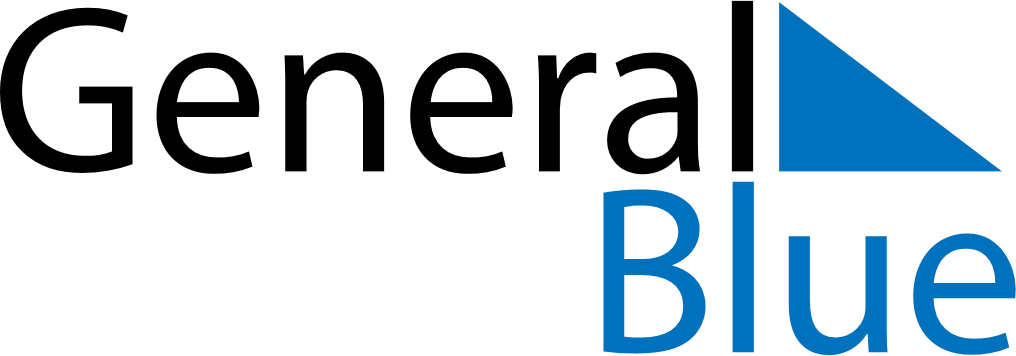 Curacao 2022 HolidaysCuracao 2022 HolidaysDATENAME OF HOLIDAYJanuary 1, 2022SaturdayNew Year’s DayFebruary 28, 2022MondayCarnival MondayApril 15, 2022FridayGood FridayApril 17, 2022SundayEaster SundayApril 18, 2022MondayEaster MondayApril 27, 2022WednesdayKings DayMay 2, 2022MondayLabour DayMay 8, 2022SundayMother’s DayMay 26, 2022ThursdayAscension DayJune 5, 2022SundayFather’s DayJuly 2, 2022SaturdayFlag DayOctober 10, 2022MondayCuraçao DayDecember 25, 2022SundayChristmas DayDecember 26, 2022MondayBoxing DayDecember 31, 2022SaturdayNew Year’s Eve